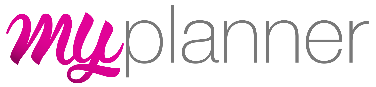 Demande de dérogation à la mairie pour le Baptême Civilde votre enfantdans une commune voisineen cas de refus de parrain mineurDans le document ci-joint, vous devez remplir les champs entre parenthèses avec vos informations personnelles.Imprimez ensuite le document en double exemplaire, le premier, pour vous, afin de garder une trace, le second à mettre sous enveloppe et à envoyer ou à déposer à la mairie de votre commune.N’oubliez pas de signer votre courrier et de timbrer votre enveloppe au tarif standard.Monsieur et Madame (Votre nom)(Votre adresse)(Votre code postal)	(Votre Ville)(Votre numéro de téléphone)(Votre adresse e-mail)	Mairie de (Votre ville)	A l’attention du Secrétaire Général	(Adresse de la mairie)	(Code postal)	(Ville)	(Votre Ville), le 13 juin 2017Objet : Demande de dérogation pour un baptême républicainMadame, Monsieur,Nous avons le plaisir de vous annoncer notre décision de faire baptiser civilement notre enfant (prénom de votre enfant), né(e) le (date de naissance de votre enfant). Hélas, votre mairie ne permettant pas que les parrain/marraine soient mineurs, nous nous voyons contraints de célébrer cet événement sur la commune de (nom de la commune choisie) qui l’autorise.C’est la raison pour laquelle nous vous sollicitons afin de vous demander une dérogation. Pour ce faire, nous aurions besoin de votre accord écrit.Nous vous remercions d’accepter de nous faire parvenir ce document aux coordonnées citées en marge de ce courrier et nous restons à votre disposition pour toute information complémentaire.Dans cette attente, nous vous prions d’agréer, Madame, Monsieur, l’expression de nos sincères salutations.	Monsieur et Madame (Votre nom)	(Votre signature)